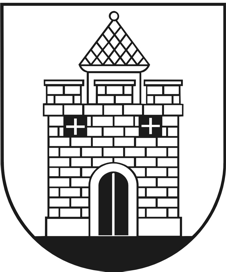 PANEVĖŽIO MIESTO SAVIVALDYBĖS ADMINISTRACIJOS DIREKTORIUSĮSAKYMAS DĖL PANEVĖŽIO LOPŠELIO-DARŽELIO „PAPARTIS“ IKIMOKYKLINIO UGDYMO „SAULUČIŲ“ GRUPĖS ŠVIETIMO VEIKLOS RIBOJIMO2020-12-03 Nr. A-1105PanevėžysVadovaudamasis Lietuvos Respublikos žmonių užkrečiamųjų ligų profilaktikos ir kontrolės įstatymo 26 straipsnio 3 dalimi, Lietuvos Respublikos sveikatos apsaugos ministro-valstybės lygio ekstremaliosios situacijos valstybės operacijų vadovo 2020 m. lapkričio 6 d. sprendimo Nr. V-2543 „Dėl ikimokyklinio ir priešmokyklinio ugdymo organizavimo būtinų sąlygų“ 3 punktu ir Nacionalinio visuomenės sveikatos centro prie Sveikatos apsaugos ministerijos Panevėžio departamento 2020 m. gruodžio 2 d. teikimu Nr. (5-13 16.1.17E)2-118509 „Dėl siūlymo taikyti infekcijų plitimą ribojantį režimą“:1. N u s t a t a u, kad:1.1. Panevėžio lopšelio-darželio „Papartis“ ikimokyklinio ugdymo „Saulučių“ grupėje, esant COVID-19 ligos (koronaviruso infekcijos) išplitimo pavojui, įvedamas infekcijų plitimą ribojantis režimas;1.2. švietimo veikla 1.1 papunktyje nurodytoje grupėje stabdoma ir mokinių ugdymas organizuojamas nuotoliniu būdu nuo 2020 m. lapkričio 27 d. iki 2020 m. gruodžio 10 d.2. N u r o d a u, kad šis įsakymas per vieną mėnesį gali būti apskundžiamas Lietuvos administracinių Lietuvos administracinių ginčų komisijos Panevėžio apygardos skyriui (Respublikos g. 62, 35158 Panevėžys) Lietuvos Respublikos ikiteisminio administracinių ginčų nagrinėjimo tvarkos įstatymo nustatyta tvarka, Regionų apygardos administracinio teismo Panevėžio rūmams (Respublikos g. 62, 35158 Panevėžys) Lietuvos Respublikos administracinių bylų teisenos įstatymo nustatyta tvarka. Per vienerius metus gali būti apskundžiamas dėl valstybės tarnautojų piktnaudžiavimo ir biurokratizmo Lietuvos Respublikos Seimo kontrolieriams (Gedimino pr. 56, 01110 Vilnius) Lietuvos Respublikos Seimo kontrolierių įstatymo nustatyta tvarka.Administracijos direktorius 		  		Tomas Jukna